Пример резюме стюардессыФИОДата рождения: xx.xx.xxxx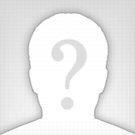 Город: МоскваМоб. телефон: +7 (000) 000 00 00E-mail: xxxxxxxxxxx@gmail.comОсновные данные:Желаемая должность:Стюардесса (бортпроводник)Занятость: постояннаяОпыт работы: от 5 летИностранные языки: английский, испанский, итальянский, немецкийОпыт работы:2012 — 2016Компания: ОАО АэрофлотСтюардесса (бортпроводник)Обязанности:Обеспечение безопасности полета и комфорта пассажиров.Обслуживание пассажиров.Подготовка интерьера салона самолёта к полетуКонтроль и качество уборки самолётаЗакупка бортпитания и напитков, мягкого инвентаря, периодической печати,Заказ отелей и встреча ВС в небазовых аэропортахВедение переговоров с другими наземными службами по обеспечению вылета самолёта и базировки в небазыПредоставление комплекса сервисных услуг на бортуОбразование:2007 — 2012Сибирский Государственный Университет Путей Сообщений, Бухгалтерский учет анализ и аудит Профессиональные навыки:Профессионализм в любой сложности лётной работыОбеспечение безопасности во время полётаПредоставление сервисных услуг пассажирам на борту самолётаСервисный этикет, его знание и правила обслуживания. Бизнес-этикет, протокол VIP обслуживания, навыки эффективного общения с VIP персонами на борту ВС.Встреча и размещение пассажиров, предполётная подготовка, сервировка, подача еды и напитков. Составление цветочных композиций к сервировке и интерьера на самолёте. Создание домашней и тёплой гостеприимной обстановки на борту ВС.О себе:Привлекательная внешность;Умение находить общий язык со всеми пассажирами и высокий уровень стрессоустойчивости;Ответственность;Умение выходить из конфликтных ситуаций;Высокий уровень самоорганизованности.